Конкурсное заданиеПрофессиональной олимпиады «Дорога к мастерству»с элементами соревнований JuniorSkillsпо компетенции:Экспедирование грузовАчинск, 2018Конкурсное задание включает следующие разделы:ВведениеФормы участия в конкурсеОписание этапов конкурса и задачиНеобходимое времяКритерии оценкиИнфраструктурный лист1 ВВЕДЕНИЕ1.1. Название и описание профессиональной компетенцииНазвание профессиональной компетенции: Экспедирование грузовЭкспедированием грузов называют комплекс услуг по перевозке товаров, включая их документальное оформление. Суть профессионального экспедирования состоит в  сопровождении груза «от двери до двери» и непрерывном контроле процесса грузоперевозки  с целью недопущения сбоев. Приоритеты – экспертиза, скорость и сохранность.Ключевую роль в процессе перевозки играет представитель экспедиторской компании.  Хороший специалист всегда имеет несколько вариантов доставки груза и знает, как сделать так, чтобы товар был доставлен получателю в срок и с минимальными издержками. Именно от него зависит, какое впечатление сложится у клиента от предоставляемого сервиса, что, в свою очередь, влияет на прибыль и репутацию экспедиторской компании.1.2. Область применения1.2.1. Каждый Эксперт и Участник обязан ознакомиться с данным конкурсным заданием1.3. Сопроводительная документацияПоскольку данное Конкурсное задание содержит лишь информацию, относящуюся к соответствующей профессиональной компетенции, его необходимо использовать совместно со следующими документами:Техническое описание «Экспедирование грузов.  Перевозки и логистика» регламента финала Национального чемпионата «Молодые профессионалы» (WorldskillsRussia), 2018;Положение о профессиональной олимпиаде для школьников ЗГТ  Красноярского края «Дорога к мастерству» (с элементами методики  JuniorSkills);Принимающая сторона – Правила и нормы охраны труда и техники безопасности. 1.4 Участнику необходимо знать и понимать:Роль экспедирования грузов в перевозках;Обязательства, связанные с ролью экспедирования грузов в отношении: бизнеса, коллег, клиентов.Принципы и значение клиентоорентированного подхода;Сопроводительные документы,  необходимые для каждого этапа перевозки грузов;Участников перевозки, их роль и ответственность во время доставки грузов;Правила общения с клиентом и порядок действий при наступлении внештатной ситуации.         1.5 Участнику необходимо уметь:Оформлять товарно-транспортную накладную для доставки грузов по России;Оформлять путевой лист для доставки грузов по России;Поддерживать эффективное и безопасное рабочее пространство;Соблюдать временной регламент работ;Общаться с клиентом в письменной форме с учётом правил деловой переписки;Эмоционально-сдержанно реагировать на возможные нарушения договорных обязательств;Работать с документами в форматах  Word, Excel, PDF.2. ФОРМЫ УЧАСТИЯ В КОНКУРСЕ          Индивидуальный конкурс3. ОПИСАНИЕ КОНКУРСНОГО ЗАДАНИЯКонкурс организован по модульному принципу. Для каждого модуля участники получают задания, кроме того, для выполнения каждого модуля предлагаются чёткие временные рамки. Они устанавливаются таким образом, чтобы задачи были выполнены очень быстро при полной концентрации внимания. Каждый модуль разбирается и обсуждается до начала работы, чтобы вопросы, которые могут возникнуть в процессе соревнований, были пояснены заранее.	Модуль  А – «Организация и управление работой»Участник является сотрудником известной экспедиторской компании по международной логистике. Вам необходимо представить проект по открытию филиала компании в городе Ачинске в виде презентации.  Модуль  В – «Коммерческие сделки»Участник, выполняя  роль грузоотправителя, получает запрос от клиента на перевозку груза по России. На основании полученной информации о грузополучателе заполняет 1 раздел товарно-транспортной накладной в формате Microsoft Excel.4. НЕОБХОДИМОЕ ВРЕМЯ           Примечание После выполнения каждого модуля задания участнику необходимо пригласить эксперта.5. КРИТЕРИИ ОЦЕНКИВ основе схемы начисления баллов лежат критерии оценки, которые выводятся вместе с конкурсным заданием. Каждый критерий оценивания делится на один или более субкритериев.Оценочная ведомость содержит объективные аспекты для оценивания. Все субкритерии имеют также объективные аспекты. Каждый аспект подробно описывает один показатель для оценки, и представляет собой баллы и инструкции по начислению баллов.          ПримечаниеПри равном количестве баллов преимущество отдается участнику, выполнившему задание быстрее.6.  ИНФРАСТРУКТУРНЫЙ ЛИСТ	Важной частью конкурса является  конкурсная площадка, имитирующая реальный офис экспедитора со всей необходимой инфраструктурой.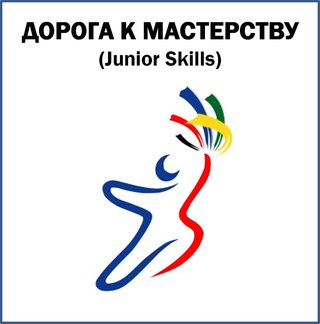 Утверждаю:Главный эксперт Гуркова О.М./______________ /№ п\пНаименование модуляРабочее времяВремя на задание (мин)1Модуль  А – «Организация и управление работой»13:00-13:35352Модуль  В – «Коммерческие сделки»13:35-14:10353Защита презентаций14:10 – 17:006